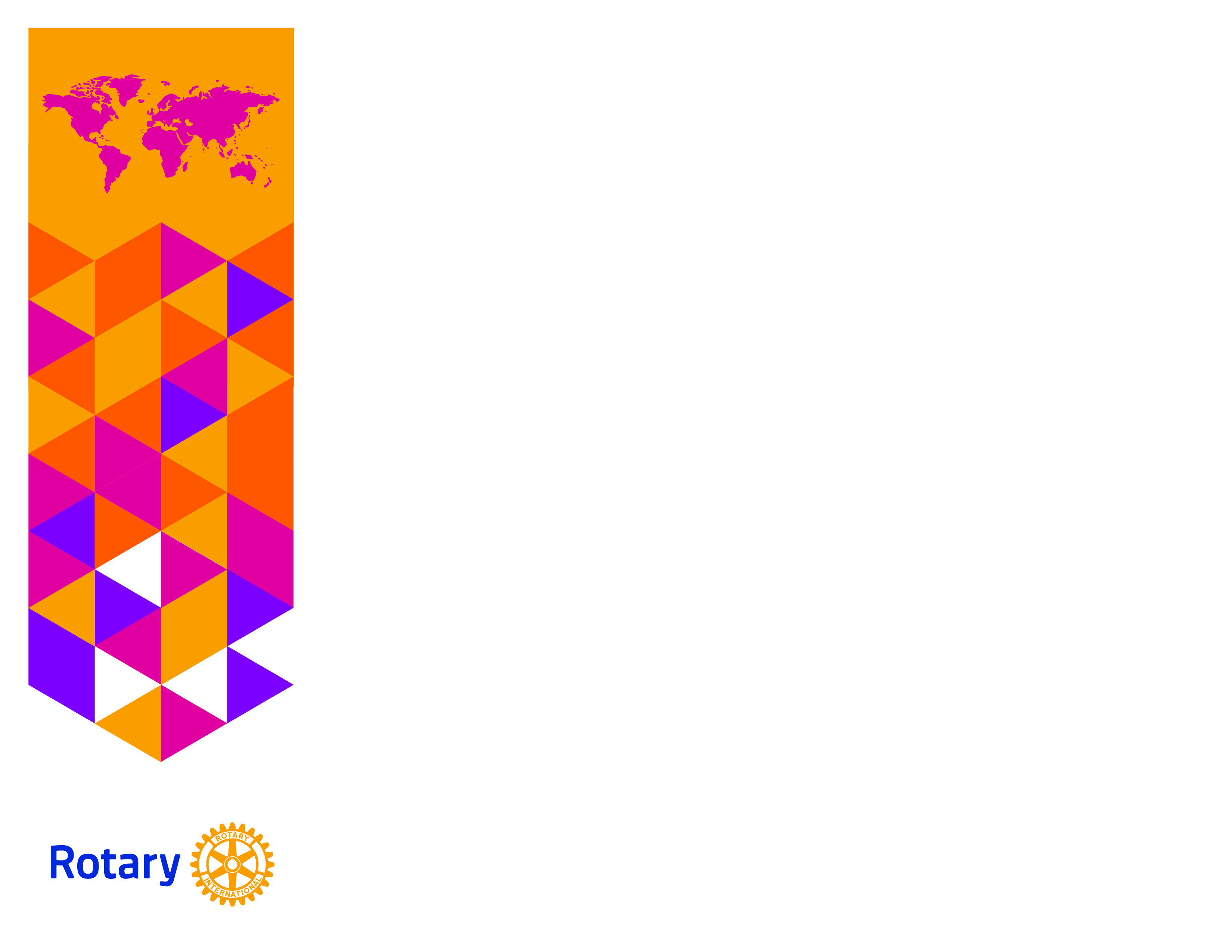 MEMBERSHIPDEVELOPMENTAWARDPresented to________________________ 